Сценарий праздника «Выпускной бал»(подготовительная группа)Цель: создание радостной, торжественной атмосферы праздника.Задачи: 
1. Создать условия для проявления творческих способностей детей.2. Развивать коммуникативные способности детей. 3. Совершенствовать  актёрское  мастерство  детей.Ход праздника(под музыку в зал входят Ведущие)1 Ведущая:   Здравствуйте мамы, папы и гости!                        Самый торжественный праздник у нас.                        Праздник, пожалуй, из всех самый главный                        Мы провожаем детей в 1-й класс!2 Ведущая:    Сколько народу сегодня на празднике,                         Встречайте! Идут первоклассники!(под музыку входят дети,  в руках шары)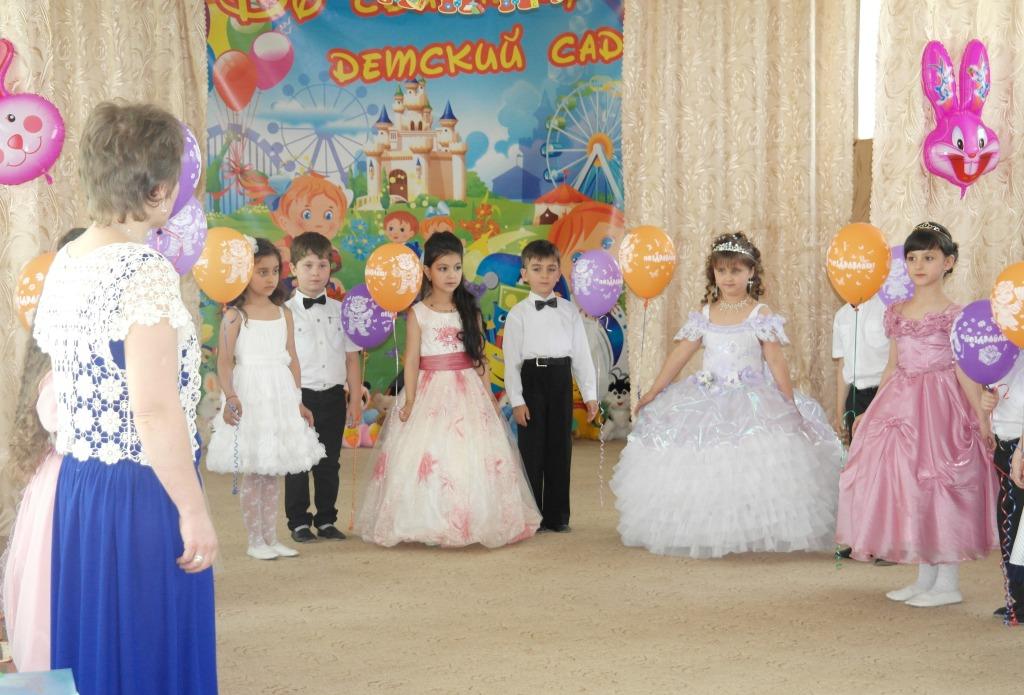 1 Ведущая:     Вот и опять родной, уютный зал                         На праздник всех друзей собрал.                         И здесь мы собрались в последний раз,                         Чтоб проводить, ребята, вас!2 Ведущая:     Оставив здесь кусочек детства,                          Уходите вы в первый класс.                         Мы с вами будем по соседству                         И будем вспоминать о вас!1 ребенок:       Мы на праздник выпускной                         Собирались всей семьей.                         Папы, мамы нынче смотрят                         И понять стараются:                        С нами кончились заботы                         Или начинаются?2 ребенок:      Сегодня нам проститься надо                         С детским садом дорогим.                         Будет школа очень рада                         Первоклассникам таким –                          Сильным, смелым и веселым,                         Самым дружным из ребят!Все:                 Здравствуй, праздник!                         Здравствуй, школа!                         До свиданья, детский сад!3 ребенок:      Будем в школе, как большие,                         На доске урок писать.                         Мы заранее  решили                         Все отличниками стать!4 ребенок:      Час прощанья с детским садом                         Для всех нас настал.                         Начинаем, начинаем…Все:                 Наш дошкольный бал!5 ребенок:      Улетаем мы сегодня                         Словно птицы из гнезда.                         Жаль приходится прощаться                          С детским садом навсегда!Песня «Выпускной наш первый бал»6 ребенок:      Здесь так весело, красиво,                         Скажем дружно все…Все:        Спасибо!                Всем, кто с нами в этот час,                Кто заботился о нас!7 ребенок:     Так пусть же вам щедрее светит солнце,                        От всех ребят, что рядом и вдали,                        Всем тем, кто в школу выпустил питомцевВсе:                Шлем свой поклон  -  от неба до земли!!!8 ребенок:     Расставанье – не беда,                        К детству в сердце путь вы проложили,                        Вы для нас сегодня и всегда                        Близкие, родные, дорогие!9 ребенок:      Мы выросли. Теперь другие дети                         Придут в ваш сад, как мы пришли когда-то,                         И всем сотрудникам мы говорим «Спасибо»,                         Прощальный танец дарят вам ребята!Танец с шарами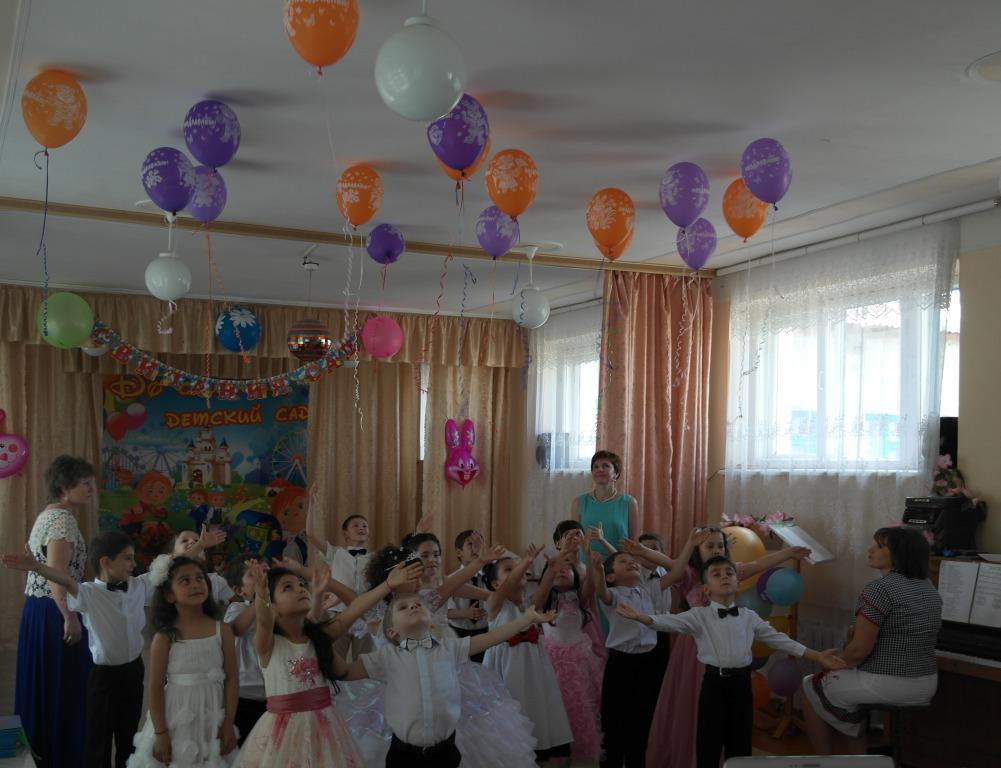 (дети садятся на стулья) Ведущая:    Вот и промчалось дошкольное детство,                        Вы на пороге жизни иной.	                        Пусть синею птицей  останется в памяти                        Первый ваш бал выпускной!(выходят мальчик и девочка)Девочка:        Ах, какой чудесный бал!Мальчик:      Я нисколько не устал!Девочка:        Мне бы так весь день кружиться!(стук в дверь)Мальчик:      Тише, кто-то к нам стучится!Девочка:        Я сейчас пойду, проверю…  (входят Феи)                         Ой, глазам своим не верю,                          Словно мне все это снится! (трет глаза)                         Здесь какие-то царицы!...Мальчик:       Это Феи, я узнал!                         Феи к нам пришли на бал!   Феи                  1. В гости мы пришли к вам, дети!(по очереди)       Мы гуляем по планете                              И во всех садах подряд                              Поздравляем дошколят!2.                          Мы волшебные слова                              И всю силу волшебства                              Будем нынче применять,                              Чтоб учились вы на «5»!3.                           Сделать так, для нас – пустяк,                              Это мы решили так.(в середину выходит Фея Музыки)Фея Музыки:     Я – Фея Музыки, друзья,                              Меня, надеюсь, вы узнали?                              Все эти годы день за днем                              Я появлялась в этом зале.                              А в этот день торжественный и радостный                              Я открываю детский бал! (открывает музыкальную  шкатулку)                              Шкатулка музыкальная – наш старый добрый друг!                              Мелодию хрустальную рассыпала вокруг.                              Шкатулка наша тайнами и песнями полна                              Секреты музыкальные откроет нам она.Песня «Хлопайте в ладоши»Фея Музыки:     Друзья! В искусстве музыкальном                              Вы преуспели, нет сомненья.                              Прощайте же! Я удаляюсь,                              А к вам спешит другая Фея!(уходит, под муз появляется Фея Танца)Фея Танца:         Я – Фея Танца! Мне подвластны  тандю, батманы, балансе,                              Я полонезы, польки, вальсы                              Представлю здесь во всей красе!                              О вальсе сказано не мало,                              Он в песнях и стихах воспет.                              Но сколько б танцев не бывало,                              А лучше вальса в мире нет!Танец «Вальс»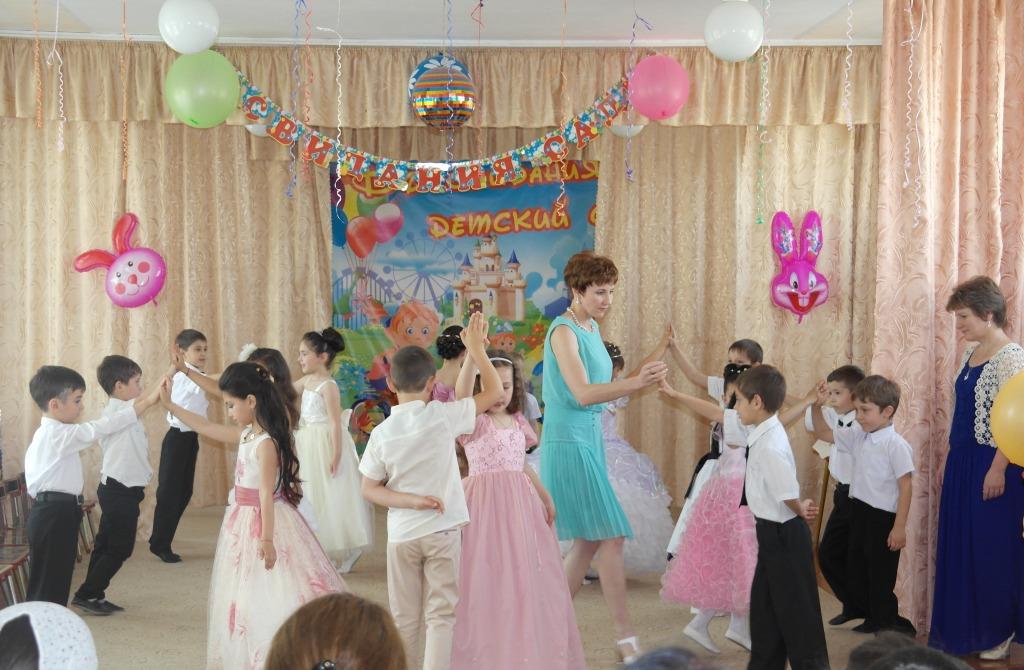 Фея Танца:         Все, кто с нами пожелает                              Веселиться и плясать.                              Я на польку приглашаю,                              Выходите танцевать.«Школьная полька»Фея Танца:         В искусстве танцевальном                              Успехов вам желаю.                              А на балу я Фее Азбуке место уступаю! (уходит)(под музыку появляется Фея Азбука)Фея Азбука:        Здравствуйте, ребята!                              Здравствуйте, друзья!                               Как зовут меня, прочтите,                              Дружно хором мне скажите!Дети:                    Азбука!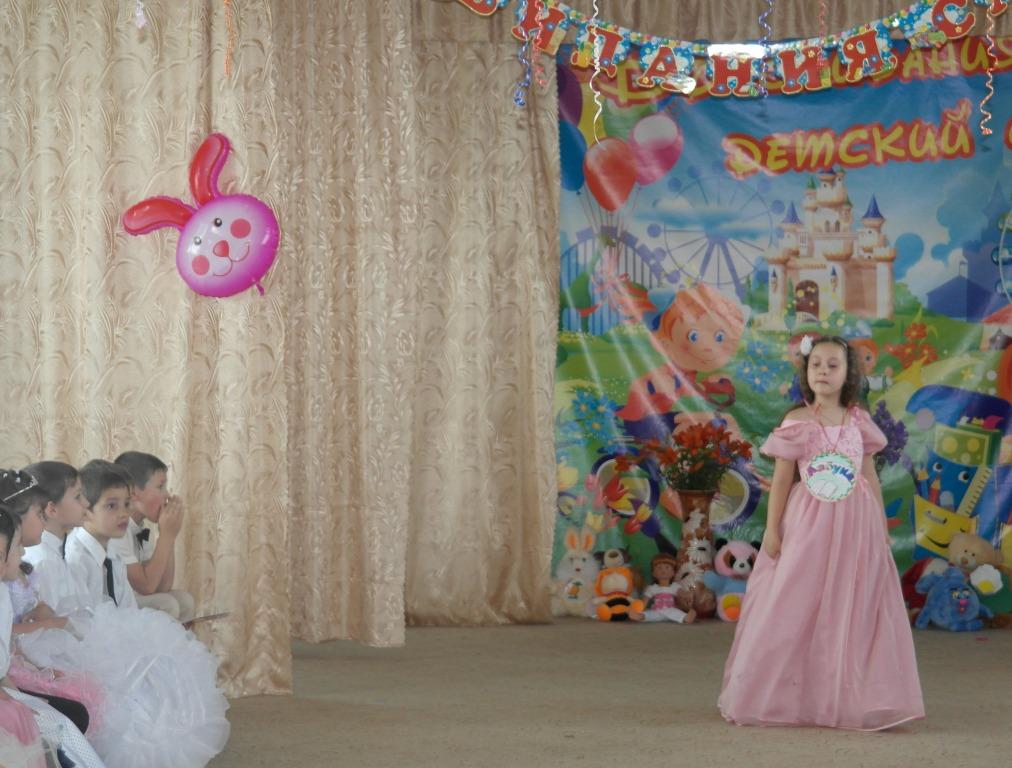 Фея Азбука:        Я пришла к вам, чтобы проверить, готовы ли вы к учебе в школе.                               Если хочешь много знать,                               Многого добиться,                               Обязательно читать, и считать, и рисовать                               Должен научиться!                               А теперь составьте слово,                               Очень нужное для вас.                                Это здание готово                               Пригласить вас в первый класс!(из букв дети выстраивают слово «ШКОЛА»)Дети: (хором)       Школа!Ребенок:                Теперь нам школа – главный дом,                                Учиться будем долго в нем,                                Откроем знаний мир большой,                                Но не забудем садик свой!Фея Азбука:         Родная страна – это важное слово,                                Тысячу раз говорить все готовы.                                Учиться пойдем и в школе опять                                С гордостью будем его повторять!(выстраивают слово «РОДИНА»)Дети: (хором)       Родина!Ребенок:               Посмотрите, слово «Родина!»                               Нет прекраснее на свете                               В нем друзья, мама и школа,                               Знают все про это дети!Фея Азбука:         Самое главное слово составьте!(выстраивают слово «МАМА»)Ребенок:               Наши мамы. Мы вас любим,                               И не станем огорчать.                               Мы хорошие оценки                               Обещаем получать!(выстраивают слово «ДРУЖБА»)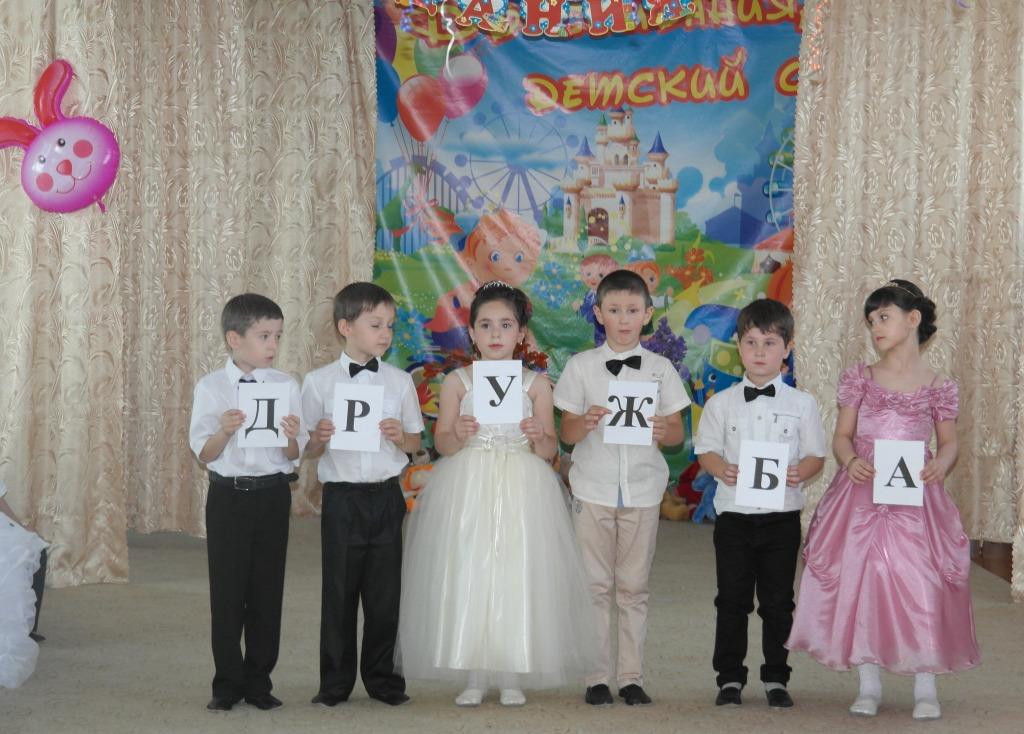 Ребенок:               Мы дружные ребята,                               Не ссоримся совсем,                               Мы дружные ребята,                               И скажем это всем!Песня о дружбеФея Азбука:         Молодцы! Читать и составлять слова вы умеете.                               Ставлю вам сегодня «ПЯТЬ»!                               Время в школу поступать!(появляется «ПЯТЕРКА»)Пятерка:              Здравствуйте, ребята!                               Я всегда детей учу                               К знаниям стремиться,                               Все, чему вас научу –                                В школе пригодится!                               Буду рада к вам явится,                               В школе встретимся опять.                               Обещайте мне учиться,                                На четыре и на пять!(в зал вбегают Двойка и Единица – взрослые, на груди цифры «1» и «2», на спине – «4» и «5»)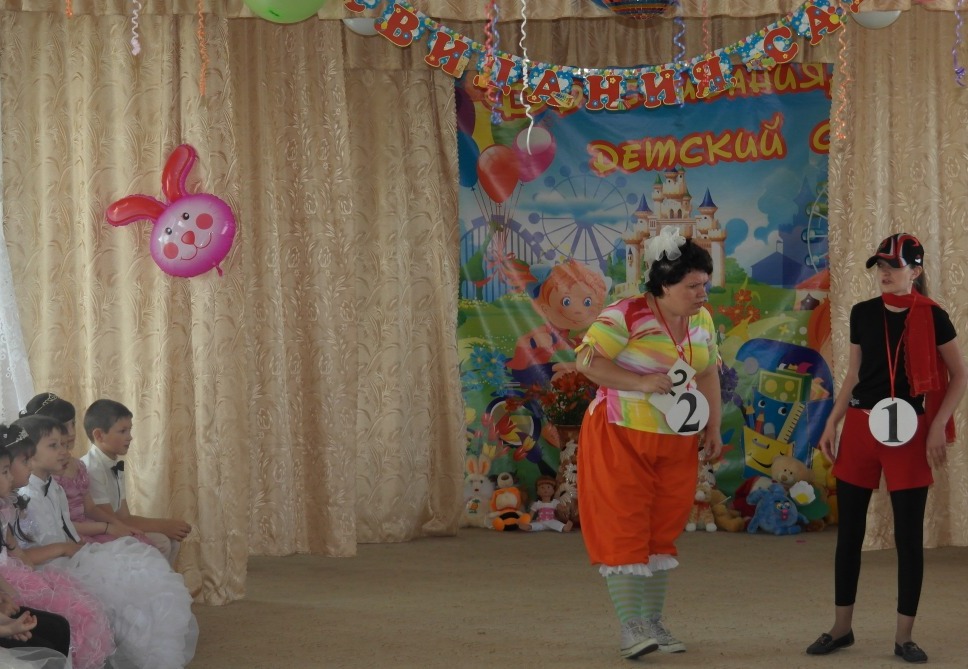 Единица:              Посмотри, какое дело!                                Ишь, нашла чего желать –                                 Чтобы дети получали                                Лишь «четыре» или «пять»!                                Ну-ка, двойка,  помоги                                Да скорей ее лови!                                Мы всезнайку так запрячем,                                Чтоб никто не смог найти!(ловят и прячут Пятерку, начинают себя хвалить)Двойка:                  Лучше нас отметок нет,                                 Хоть спросите целый свет!                                 Чтобы нас получать –                                  Ничего не надо знать!                                 Единица, где гитара?                                 Будем петь и танцевать!(поют на мотив «Песни разбойников»)Двойка и  Единица:  (поют вместе)                                  Мы отличные отметки!  Полюби нас, ученик!                                  Мы тому друзьями станем, кто трудиться не привык.                                   Ну, зачем вам все знать? Лучше утром дольше спать.Единица:                 Лучше  в мячик  поиграть!Двойка:                   Точно!Двойка и  Единица:  Ну, зачем вставать так рано, в школу с книжками бежать.                                        Целый день сидеть за партой и уроки отвечать?                                        Лучше с нами дружить, беззаботно будешь жить!Двойка:                    Будешь двоечки копить!Единица:                 Точно!(танцуют под музыку)Ведущая:                 Что за странные гости к нам пожаловали?(Двойка и Единица быстро меняют таблички на груди на «4» и «5»)                                   Кто вы такие, и зачем пришли на наш праздник?Двойка и  Единица:    Мы – отметки, и хотим к ребятам в дневники.Ведущая:                  А какие вы отметки?Двойка:                    Я – «Пять»!Единица:                  А я – «Четыре»!Ведущая:                 Что-то вы совсем не похожи на хорошие отметки, неряшливые.                                    Ребята, как вы думаете, какие это отметки?   (дети отвечают:«Единица и Двойка»)Ведущая:                  Так вот кто вы такие! А захотят ли дети с вами дружить?Двойка и  Единица:    Конечно,  захотят!Ведущая:      Ребята, вам нужны такие друзья?  (ответ)Ребенок:       С вами нам не по дороге                       Уносите, братцы, ноги!                       Среди нас друзей вам нет!                        Вот такой у нас ответ!Двойка:         Не хотят с нами дружить?                        Значит, так тому и быть.               Единица:       Не пойдем мы в школу с вами,                        И не будем мы друзьями!                 (уходят)Ведущая:     (выводит в центр зала Пятерку)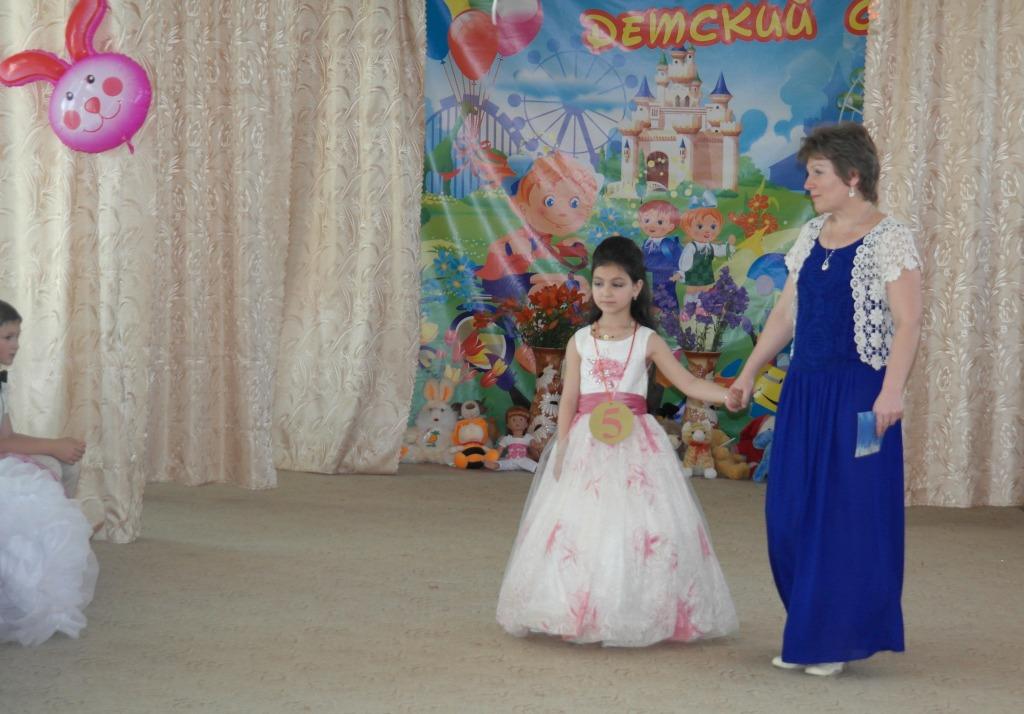                       А вот с тобой, Пятерка, дети непременно подружатся.  Пятерка:      Спасибо, ребята. Что спасли меня от Двойки и Единицы.                         Думаю, что мы еще не раз встретимся на страничках ваших                        дневников. До встречи в школе! (уходит)Фея Азбука:  Счастливый день сегодня у ребят,                                       Глаза у них, как звездочки горят                                      Звездопад, звездопад, звёзды по небу кружат!                                      Звёзды по небу летали, мы все звездочки собрали!                                      Ты  звезде улыбнись, с ней мечтой поделись!(звучит муз. «Прекрасное далеко»)Ведущая:           Ребята, я, кажется, поняла! Мы с вами попали на удивительную,    загадочную, волшебную страну  «Будущего», где сбываются самые невероятные мечты! Вот бы нам всем помечтать и придумать, кем бы стать?(дети встают полукругом)─ Годы быстро пролетят, вот окончен детский сад,   Потом закончим школу, станет жизнь веселой.   Сегодня будем мы мечтать, себе работу выбирать.─ Я давно люблю читать, все на свете узнавать,   Вот пойду я в институт, стану доктором наук!─ А я моделью стать хочу, всех походкой восхищу,   Смотрите, я красоткой стала! Сниматься буду для журнала.   (Проходит под музыку небольшой круг походкой модели)─ А я в небо полечу, стюардессой стать хочу,   Буду очень я стараться, пассажирам улыбаться.─ В шоу-бизнес я пойду, песни петь я буду,   И тогда меня начнут узнавать повсюду,   Я со сцены буду петь необыкновенно!   Вам автограф в детский сад пришлю я непременно.─ Я хочу артисткой стать, чтоб на сцене выступать,   И еще в кино сниматься, вам с экрана улыбаться.─ Ну а я была бы рада стать воспитателем детсада,   Я знаю, сколько сил потратили с нами наши воспитатели.  Еще немного подрасту и снова в детский сад приду.─ А я хочу быть президентом! Любым торжественным моментом,   Я буду речи говорить, страной большой руководить! - А  я хочу быть просто хорошим человеком,Чтоб в ногу весело шагать нам с наступившим веком!Все:  Чтоб в ногу вместе – это как? - Побольше знать, поменьше спать, Девчонок в школе защищать,Быть вежливым везде, всегда!Со мною вы согласны?                                Все:                   Да!1 Ведущая: Вот такие наши дети, всё хотят познать на свете,Пожелаем им удачи, чтоб решили все задачи!1 Ведущая:Но, вы дорогие ребята, для того, чтобы ваши мечты сбылись,должны много трудиться и к своей мечте стремиться!Наши звездочки сейчас потанцуйте вы для нас!Танец «Маленькие звезды»Фея Азбука: До свиданья  умные,  добрые, красивые дети!                       До встречи  в школе! Я уступаю другой Фее!( уходит, под музыку в зал входит Фея Игралия)Фея Игралия:             Друзья! В Игралию я открываю дверь                                      И папы побывали в ней, и мамы все, поверь!                                      И бабушки и дедушки дадут тебе ответ,                                      Что лучше, чем  Игралия, страны на свете нет!                                      Я – Фея игр и развлечений, и не будет вам прощенья,                                      Если смех мы позабудем и играть мы здесь не будем!АттракционыИГРА «УТРЕННИЕ СТАРТЫ»Для игры приглашают 2 семьи: мама, папа и ребенок. Каждая семья становится перед столом, на котором лежат школьные и не совсем принадлежности, воздушный шарик, несколько веточек искусственных цветов. Рядом со столом школьный портфель. Ведущая объявляет условия: по сигналу будильника (он заведен на 7 часов утра) ребенок должен собрать портфель для школы, папа надуть и завязать шарик, мама собрать букет, завязав его ленточкой. Кто первый скажет слова: «Мы в школу готовы! », тот победил. Можно сыграть 2 раза.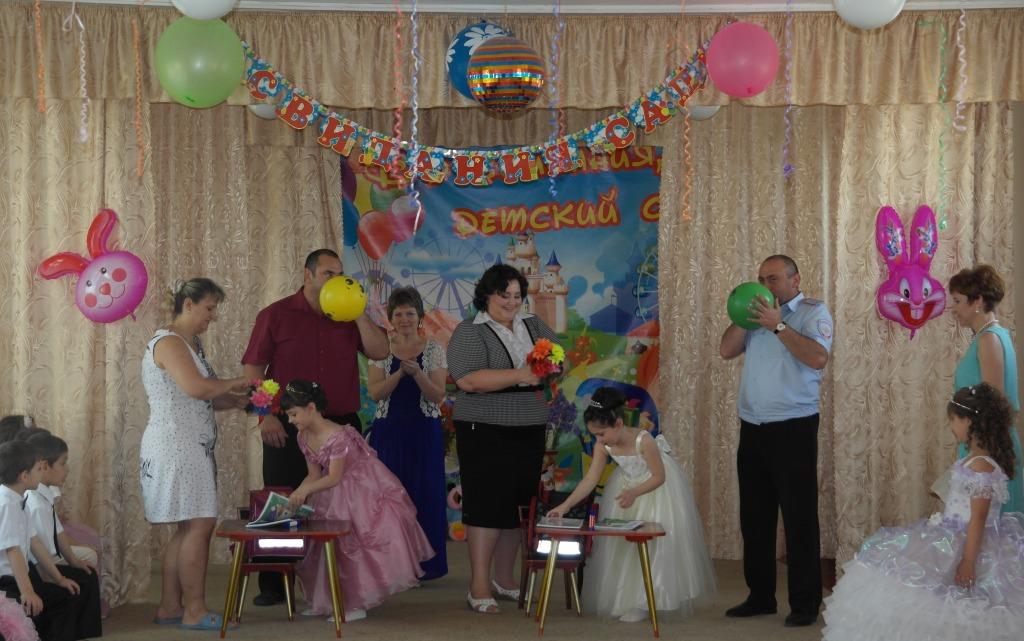 2.          «Найди свою игрушку»Ребенок:   Мишка лапой слёзы вытирает,Грустно-грустно смотрит на ребят…Куклы почему-то не играют,В уголке тихонечко сидят.Ребенок:    И не хочет мячик веселиться,Зайчик, свесив ушки, загрустил…Нам пора с игрушками проститься –Скоро в школу мы должны идти.Ребенок:   Вы простите нас, куклы и мишки,Малыши будут с вами дружить,А у нас будут новые книжки,Ведь нельзя неученым прожить…ТАНЕЦ  «ПРОЩАЙТЕ. ИГРУШКИ»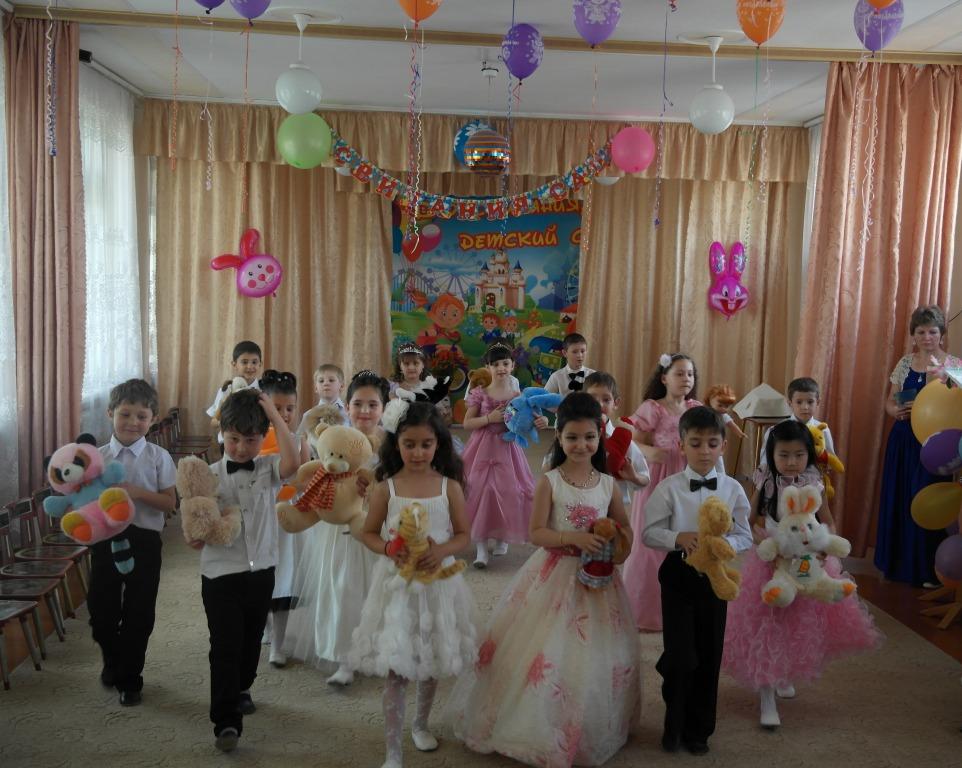 Фея Игралия:         Я вам больших  успехов                                   В учебе  пожелаю,                                   А на балу я Фее Сказки                                   Место уступаю.   (уходит)(под музыку входит Фея Сказки)Фея Сказки:            Герои сказок интересных                                   Придут, лишь палочкой  взмахну                                   И станет ясно, без подсказки                                     На бал явилась Фея ……Сказки                                   Тс-ссс… Сказка уже здесь(взмахивает палочкой, в зал входит Доктор Айболит)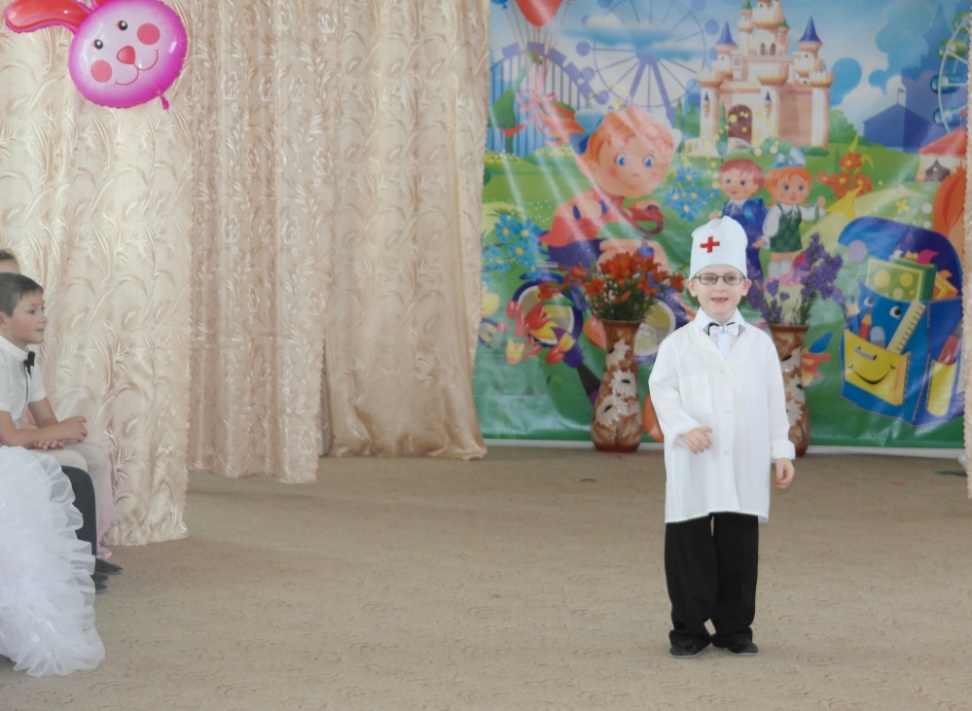 Айболит:                  Я бегу! Бегу! Бегу!                                   Опоздать я не могу.                                   Я на волке поскачу,  на орле я полечу.                                   Не боюсь волны морской,  не боюсь горы крутой                                   Я лечу, плыву, скачу, всем больным помочь хочу.Ведущая:            Всех излечит, исцелит                              Добрый…Дети:                    Доктор Айболит!Ведущая:             Что вы, что вы, дети все у нас здоровы!Айболит:              Как я рад, что все здоровы, песню петь со мной готовы?                               Ну, тогда, друзья, все вместе зароем мы дружно песню!ПЕСНЯ  «АЙБОЛИТ»Айболит:              Чтоб здоровы, сильным быть витамины надо пить                                Укреплять здоровье важное условие.                                Смело в школу вы шагайте и пятерки получайте,                                Всем желаю вам добра, до свиданья, детвора!    (уходит)(стук в дверь)Ведущая:           Ребята, слышите, кто-то стучит (идет к двери, открывает,                                                          выносит сундук)               Смотрите, нам кто-то прислал посылку. Ух, какая тяжелая, что же                 там может быть? Посмотрим (открывает, достает сосуд)                 только  запылился немного, пойду, протру. (уходит, раздается                 хлопок, входит Хотабыч)Хотабыч:         Охо-хо-хо! Наконец-то я выбрался из этого сосуда! Триста лет     просидел. Все косточки болят. Но вы сейчас ответите за это. Вон     сколько детей, сейчас посажу всех в этот сосуд, пусть посмотрят      каково мне было.Ведущая:        Подожди, Хотабыч!  Не надо этого делать, ведь у наших детей       сегодня выпускной бал! Мы провожаем их в школу. Ты бы лучше                            поколдовал и сделал так, чтобы наши дети все учились хорошо.Хотабыч:          Ну,  ладно,  так и быть!  (колдует)                           Трах-тиби-дох, тиби-дох-тять-тять,                           Пусть эти дети учатся все на пять!                           Трах-тиби-дох, тиби-дох-хо-шо,                           Пусть они в школе ведут себя хорошо!Ведущая:          Ну, спасибо тебе, Хотабыч!                           А мы тебе в благодарность песню споем!ПЕСНЯ  «ХОТАБЫЧ»Хотабыч:          Молодцы, ребята, хорошо поете. У меня пропало последнее желание                           посадить вас в этот сосуд. Желаю вам учиться на одни пятерки                            и доставлять своим родителям только радость. А я пойду по всему                            свету рассказывать всем, какие вы веселые.Ведущая:          Подожди, Хотабыч, а фокусы ты показывать умеешь?ФОКУСЫ (сюрприз)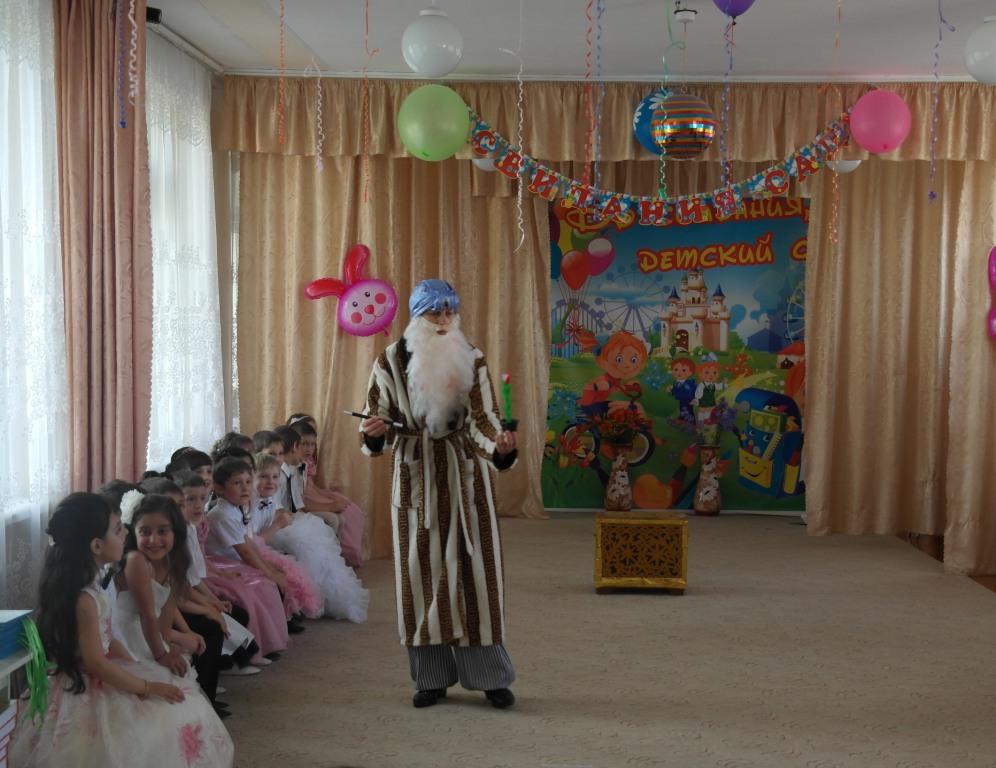 РАЗДАЧА(Хотабыч прощается, уходит)Фея Сказки:На часах поет кукушка, говорит: «Пора прощаться!»                           До свидания, ребята, жалко с вами расставаться!                           Вам сегодня пожелаю всем счастливого пути,                           Чтобы трудности, преграды вы легко могли пройти! (уходит)(дети становятся полукругом)Ведущая:          В последний раз мы вас собрали(родителям)       В просторном и нарядном зале.                           Он в школу провожает тех,                           Кто в жизни нам дороже всех.                           Кто нам дороже всех на свете?                             Конечно, это ……Родители:         (наши дети)Ведущая:        Они  уходят в первый класс,                         От всей души мы им сейчас                         Давайте скажем:   Родители:          («В добрый час!»)Ведущая:       Закончен бал, и догорают свечи,                         Из глаз невольно катится слеза…                         Ведь скоро мы уже не встретим                         Вас на площадке, как всегда!Ведущая:       И вот пришла пора прощаться,                        Мы говорим: Счастливого пути!                        Мы будем помнить вас – любимые, хорошие,                       А вы запомните, как вас любили мы!Ребенок:          Наш любимый, наш красивый,                          Наш чудесный детский сад!                          Ты сегодня в путь счастливый провожаешь дошколят!Ребенок:          До свиданья, наши сказки,                          Наш веселый хоровод.                          Наши игры, песни, пляски!                          До свиданья! Школа ждет!Ребенок:         Детский садик наш любимый,                         Ты запомнишься навек!                         Мы пришлем тебе из школы                         От отличников привет!ПЕСНЯ «ОЧЕНЬ  ЖАЛКО РАССТАВАТЬСЯ»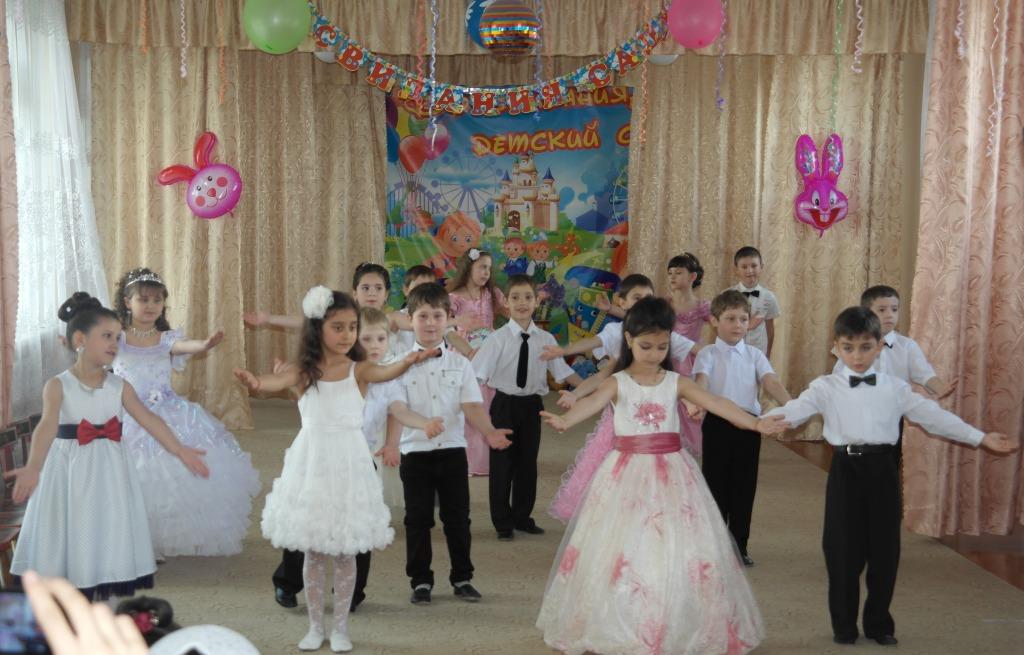 1 Ведущая: Слово для поздравления предоставляется заведующей детским садом                          Поздравление заведующей, вручение дипломов, подарков детям.